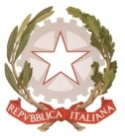 MINISTERO  DELL’ ISTRUZIONE, DELL’UNIVERSITA’, DELLA RICERCAUFFICIO SCOLASTICO REGIONALE PER IL LAZIOLICEO SCIENTIFICO STATALE“TALETE”Roma, 18.06.2019Agli studenti delle classi I, II, III, IV.Alla DSGA Sig.ra P. LeoniSito webCIRCOLARE n. 377OGGETTO: Corsi di Recupero di Luglio 2019Si informa che il calendario dei corsi di recupero di luglio 2019 sarà pubblicato nell'atrio della scuola il giorno 25 giugno 2019.Gli studenti interessati sono invitati a prenderne visione tempestivamente. I corsi di recupero inizieranno lunedì 1 luglio 2019 e termineranno venerdì 19 luglio 2019.  Il calendario dei corsi di recupero indicante i nomi dei docenti, le classi, i giorni e gli orari nei quali si svolgeranno le lezioni sarà  pubblicato anche sul sito della Scuola.   Si sollecita una frequenza seria e costante ai corsi affinché gli studenti possano colmare le lacune evidenziate nello scrutinio finale. Nella prima decade di settembre gli studenti svolgeranno prove di verifica volte ad accertare l'avvenuto superamento delle carenze riscontrate, secondo le modalità stabilite dai singoli dipartimenti disciplinari. Date ed orari delle singole prove saranno indicati da apposito calendario che verrà successivamente pubblicato. Per ulteriori informazioni e chiarimenti rivolgersi alle Funzioni Strumentali dei corsi di recupero Prof. Roberto Asci e Prof.ssa Stefania Gizzi.Il Dirigente scolasticoProf.  Alberto Cataneo(Firma autografa sostituita a mezzo stampaai sensi dell’art. 3 comma 2 del d.lgs. n.39/1993)